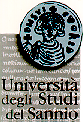 01/C/2017		ALLEGATO A) SELEZIONE, PER TITOLI E COLLOQUIO, PER IL CONFERIMENTO DI UN INCARICO DI LAVORO AUTONOMO NELLA FORMA DELLA PRESTAZIONE DI LAVORO PROFESSIONALE OPPURE PRESTAZIONE DI LAVORO AUTONOMO OCCASIONALE PER LA REALIZZAZIONE DI UN SERVIZIO DI AUDIT PER IL PROGETTO TECTNETDomanda di partecipazione (da redigere in carta libera) Al Direttore Generaledell’Università degli Studi del SannioPalazzo San DomenicoP.zza Guerrazzi, n. 182100 BeneventoIl sottoscritto, COGNOME: ______________________________________________________(per le donne indicare il cognome da nubile)NOME:______________________________________________________________________NATO A _____________________________________________ PROV.__________________STATO______________________ IL _____________________ SESSO:__________________C.F. __________________________________________________________________________Attualmente residente a ______________________________________PROV. ______________INDIRIZZO _________________________________________C.A.P. ____________________TELEFONO: _________________________ E-MAIL: ____________________________C H I E D Edi essere ammesso a partecipare alla selezione per l'attribuzione di un incarico, SELEZIONE, PER TITOLI E COLLOQUIO, PER IL CONFERIMENTO DI UN INCARICO DI LAVORO AUTONOMO NELLA FORMA DELLA PRESTAZIONE DI LAVORO PROFESSIONALE OPPURE PRESTAZIONE DI LAVORO AUTONOMO OCCASIONALE PER LA REALIZZAZIONE DI UN SERVIZIO DI AUDIT PER IL PROGETTO TECTNET.A tal fine, ai sensi degli articoli 46 e 47 del Decreto del Presidente della Repubblica 28 dicembre 2000, n. 455 e consapevole che le dichiarazioni mendaci, sono punite ai sensi degli articoli 483, 495, 496 del Codice Penale e delle leggi speciali in materiaDICHIARA (BARRARE LE CASELLE E COMPILARE):□ 	di essere in possesso dei dati anagrafici e fiscali sopra riportati;□ 	di godere dei diritti civili e politici;□	di essere iscritto nelle liste elettorali del Comune di: ________________________________ Ovvero□	di non essere iscritto, per i seguenti motivi: ______________________________________ ____________________________________________________________________________;□	di essere in possesso della cittadinanza italiana; ovvero □	di essere in possesso della seguente cittadinanza __________________________________ (indicare l’eventuale possesso della cittadinanza di uno Stato membro dell’Unione Europea);□	di trovarsi, per quanto riguarda gli obblighi militari (per i nati fino al 1985), nella seguente posizione di: _________________________________________________________________;□ 	di essere titolare di Partita I.V.A.n.______________________;ovvero□	di non essere titolare di Partita I.V.A.;□	di essere in possesso dei seguenti requisiti di ammissione, ai sensi dell’articolo 2 “Requisiti di Ammissione” dell’avviso di selezione come di seguito specificati (riportare tutti gli elementi necessari alla corretta valutazione dei titoli, come indicati nell’articolo 6 “Modalità e termini di presentazione della domanda”, punto g), dell’avviso di selezione):Possesso della Laurea Magistrale, conseguita con le modalità previste dal Decreto Ministeriale del 22 ottobre 2004, n. 270, oppure di titoli di studio equivalenti ovvero di titolo di studio equipollente conseguiti in un altro Paese della Unione Europea, ovvero di Laurea Specialistica (LS) in, conseguita con le modalità previste dal Decreto Ministeriale 3 novembre 1999, n. 509, o di titolo di studio equipollente conseguito in un altro Paese della Unione Europea, ovvero del Diploma di Laurea (DL), conseguito in Italia con le modalità precedenti all’entrata in vigore del Decreto Ministeriale del 3 novembre 1999, n. 509, oppure di titoli di studio equivalenti ovvero di titolo di studio equipollente conseguiti in un altro Paese della Unione Europea; ________________________________________________________________________________________________________________________________________________________________________________________________________________________________________________________________________________________________________________________________TITOLI VALUTABILI (Art. 3 del Bando di Selezione)I titoli valutabili sono i seguenti:Laurea Magistrale,  conseguita con le modalità previste dal Decreto Ministeriale del 22 ottobre 2004, n. 270, oppure di titoli di studio equivalenti ovvero di titolo di studio equipollente conseguiti in un altro Paese della Unione Europea, ovvero di Laurea Specialistica (LS), conseguita con le modalità previste dal Decreto Ministeriale 3 novembre 1999, n. 509, o di titolo di studio equipollente conseguito in un altro Paese della Unione Europea, ovvero del Diploma di Laurea (DL), conseguito in Italia con le modalità precedenti all’entrata in vigore del Decreto Ministeriale del 3 novembre 1999, n. 509, oppure di titoli di studio equivalenti ovvero di titolo di studio equipollente conseguiti in un altro Paese della Unione Europea, conseguita in data __________________________ presso____________________________________________________, con la seguente votazione_______________;2) Attività di docenza nelle materie oggetto dell’incarico: __________________________________________________________________________________________________________________________________________________________________________________________________________________________________________________________________________________________________________________________________________________________________________________________________________________________________________________________________________________________________3) Esperienza di audit finanziario per progetti Nazionali o Europei:______________________________________________________________________________________________________________________________________________________________________________________________________________________________________________________________________________________________________________________________________________________________________________________________________________________________________________Esperienza di rendicontazione di progetti Nazionali o Europei:_______________________________________________________________________________________________________________________________________________________________________________________________________________________________________________________________________________________________________________________________________________________________________________________________________________di aver/non aver riportato condanne penali e il non aver procedimenti penali in corso (in caso contrario, indicare le condanne riportate, anche se sia stato concesso il condono, l’indulto, il perdono giudiziale o l’amnistia, ovvero i procedimenti penali eventualmente pendenti, dei quali deve essere specificata la natura): ______________________________________________ _________________________________________________________________________________________________________________________________________________________;di avere/non avere prestato servizio presso Pubbliche Amministrazioni e le cause di risoluzione di precedenti rapporti di impiego (la dichiarazione deve essere comunque resa, anche se negativa):______________________________________________________________________________________________________________________________________________________________________________________________________________________________;di essere/di non essere stato destituito o dispensato dall’impiego presso una Pubblica Amministrazione per persistente insufficiente rendimento e il non essere stato dichiarato decaduto da altro impiego statale, ai sensi dell’articolo 127, comma 1, lettera d), del Testo Unico delle disposizioni concernenti lo statuto degli impiegati civili dello Stato, approvato con Decreto del Presidente della Repubblica del 10 gennaio 1957, n. 3, per averlo conseguito mediante la produzione di documenti falsi o viziati da invalidità insanabile ovvero di non essere stato licenziato per giusta causa o giustificato motivo soggettivo (la dichiarazione deve essere comunque resa, anche se negativa);il recapito postale presso il quale intende ricevere le comunicazioni relative alla presente selezione, un recapito telefonico e l'eventuale indirizzo di posta elettronica (ogni eventuale variazione dei recapiti dovrà essere tempestivamente comunicata al competente Ufficio dell’Amministrazione: Comune_________________________________; Prov. _____ Stato _______________; indirizzo___________________________________________________; C.A.P. __________; tel. _____________________; indirizzo di posta elettronica ____________________________;l’essere a conoscenza che dovrà richiedere, a propria cura e spese, l’eventuale restituzione dei titoli presentati ai fini della selezione;di essere informato, ai sensi e per gli effetti del Decreto Legislativo del 30 giugno 2003, n. 196, che i dati raccolti saranno trattati anche con strumenti informatici, esclusivamente per le finalità connesse alla selezione per la quale le presenti dichiarazioni vengono rese.Il candidato non italiano deve, altresì, dichiarare, sotto la propria responsabilità, di godere dei diritti civili e politici nello Stato di appartenenza o di provenienza ovvero i motivi del mancato godimento nonché di avere una buona conoscenza della lingua italiana_______________________________ ________________________________________________________________________________________________________________________________________________________________________________________________________________________________________________Il sottoscritto inoltre allega alla domanda fotocopia di un documento di riconoscimento in corso di validità ai sensi dell’art. 21 del D.P.R. 445/2000.Luogo e data ..........................................Il dichiarante_________________________________Firma_____________________________